Utrjevanje: od baroka do Ilirskih provincKatere nalezljive bolezni so se ljudje tudi v času baroka zelo bali?Opiši, kako so se skušali pred njo zaščiti.  Zakaj se je ta bolezen kljub ukrepom širila?Misliš, da smo se sodobni ljudje na napakah naših prednikov kaj naučili? Pojasni svojo odločitev?Dopolni oziroma pojasni, kako so spodnji podatki povezani z obdobjem baroka. 17. stoletje: _____________________________________________________________Lanthierijev dvorec: ______________________________________________________Vodnjak treh kranjskih rek: _________________________________________________ Janez Svetokriški: _______________________________________________________ Čarovniški procesi: ______________________________________________________  Janez V. Valvasor: _______________________________________________________Na sliki je vladar Ludvik XIV. (štirinajsti). 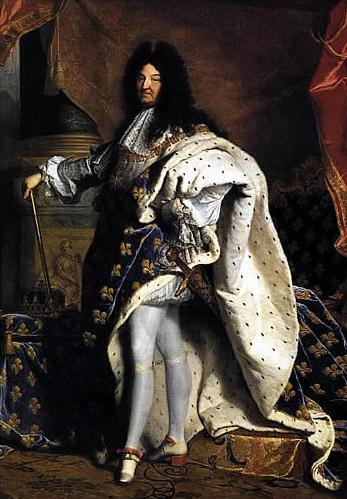 Kateri evropski državi je vladal? _______________________ Kje je živel? ______________________________________ Na kakšen način je vladal? ___________________________ Zapiši 2 značilnosti takega načina vladanja._________________________________________________Zakaj je bila njegova država bogata?_________________________________________________ _________________________________________________ Komu se je njegovi državi godilo najboljše? _____________________________________ Komu pa se je godilo najslabše? Zakaj?_________________________________________________________________________________________________________________ Kako so si razsvetljenski filozofi predstavljali dobrega vladarja? _______________________________________________________________________Marija Terezija in njen sin Jožef II. sta bila razsvetljena absolutista. To pomeni, da sta imela glavno besedo v državi, a vladala tudi tako, da so bili zadovoljni tudi državljani. Sprejela sta veliko reform (=novih zakonov). Ob vsaki dopiši, zakaj je bila sprejeta v dobro državljanov.Šolska obveznost: _____________________________________________________________Omejitev tlake:  _______________________________________________________________ Prepoved mučenja:____________________________________________________________Osebna svoboda podložnikov: ___________________________________________________Uvajanje krompirja v prehrano: ___________________________________________________ 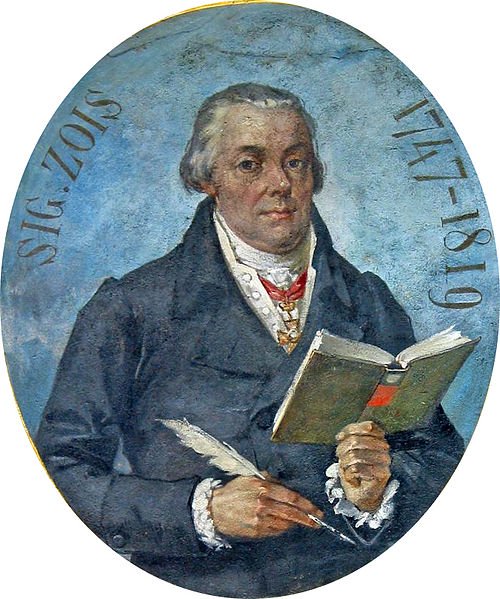  Zakaj je bil baron Žiga Zois pomemben za Slovence?_______________________________________________________________________________________________________________ _______________________________________________________________________________________________________________Spodaj je zapisanih več pojmov, ki so povezani s francosko revolucijo. Pojasni jih.Ludvik XVI: _____________________________________________________________tretji stan: _____________________________________________________________ Bastilija: _______________________________________________________________giljotina: _______________________________________________________________ Deklaracija o pravicah človeka in državljana: ___________________________________ _______________________________________________________________________ Napoleon Bonaparte: zakaj mu tudi rečemo »zadnji evropski osvajalec«?_________________________________________________________________________________________________________________________________________________________ Kaj dobrega/slabega so Francozi »prinesli« Slovencem v času Ilirskih provinc?__________________________________________________________________________________________________________________________________________________________  